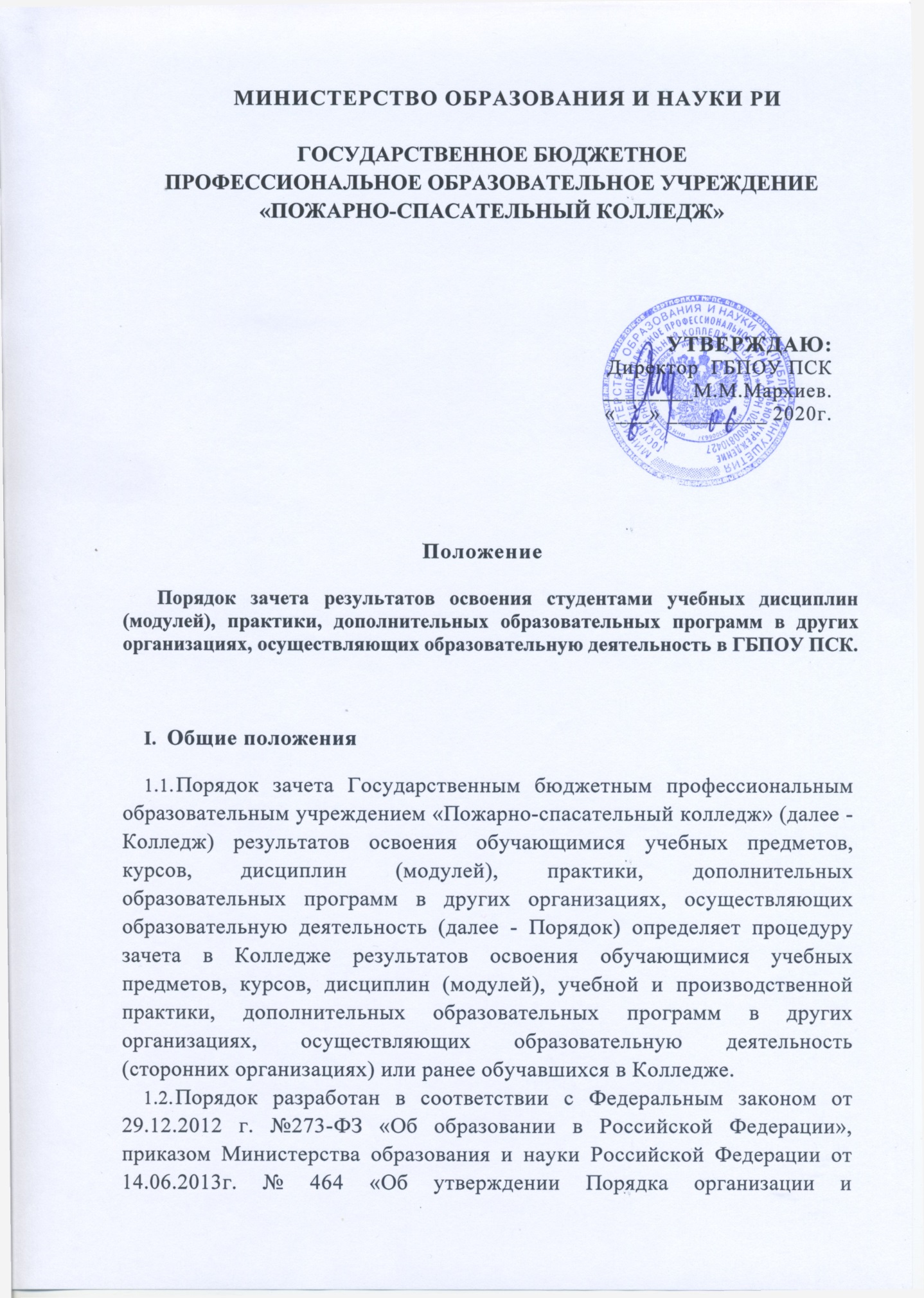  осуществления образовательной деятельности по образовательным программам среднего профессионального образования» (в редакции от 15 декабря 2014 г.).Под зачётом в настоящем Порядке понимается перенос в документы об освоении образовательной программы учебных предметов, курсов, дисциплин (модулей), практики (далее - дисциплины) с соответствующей оценкой, полученной при освоении образовательной программы в других организациях, осуществляющих образовательную деятельность, или без неё. Решение о зачёте освобождает обучающегося от необходимости повторного изучения соответствующей дисциплины.II. Процедура зачета результатов освоения обучающимися учебных предметов, курсов, дисциплин (модулей), практики, дополнительных образовательных программЗачет результатов освоения учебных дисциплин, междисциплинарных курсов, профессиональных модулей и дополнительных образовательных программ в Колледже может производиться для обучающихся:по программам, реализуемым в сетевой форме;по индивидуальному учебному плану;переведенных для продолжения обучения из сторонних образовательных организаций;перешедших с одного профиля обучения на другой внутри Колледжа;для обучающихся из числа восстановленных и ранее обучавшихся в Колледже; изучающих учебные предметы и дополнительные образовательные программы всторонних организациях по собственной инициативе;одновременного освоения нескольких основных профессиональных образовательных программ.Обучающимся могут быть зачтены результаты освоения учебных предметов, курсов, дисциплин (модулей), практики по основным образовательным программам:среднего общего образования;профессиональной подготовки по профессиям рабочих, должностям служащих;среднего профессионального образования;высшего образования;по дополнительным общеразвивающим программам и дополнительным профессиональным программам.Освоение обучающимися дисциплин, курсов в сторонней организации не дает им права пропуска обязательных учебных занятий в соответствии с утвержденным расписанием.Зачет результатов освоения обучающимися дисциплин по программам среднего общего образования, программам профессиональной подготовки по профессиям рабочих и должностям служащих, среднего профессионального образования, высшего образования осуществляется при одновременном выполнении следующих условий:эти дисциплины входят в учебные планы Колледжа;их названия полностью совпадают с названиями дисциплин в учебном плане Колледжа;количество часов, отведенное на их изучение в сторонней образовательной организации, составляет не менее 90% от количества, отведенного на их изучение в учебном плане Колледжа;эти дисциплины не являются обязательными для государственной итоговой аттестации.Зачет результатов освоения обучающимися любых дисциплин по дополнительным общеобразовательным и профессиональным программам осуществляется в полном объеме независимо от того, предусмотрены ли они учебным планом Колледжа.Для зачета результатов освоения дисциплин обучающийся пишет заявление (Приложение 1) на имя директора Колледжа, в котором обязательно указываются:ФИО заявителя;точное, не сокращенное название учебных дисциплин;курс (курсы), год (годы) изучения;полное наименование и юридический адрес сторонней образовательной организации;объем дисциплин в учебном плане сторонней образовательной организации;форма (формы) итогового или промежуточного контроля знаний в соответствии с учебным планом сторонней образовательной организации;оценки (отметки) по результатам итогового или промежуточного контроля;дата и подпись заявителя.К заявлению прилагается документ, заверенный подписью руководителя сторонней образовательной организации и печатью сторонней организации, содержащий следующую информацию:название предмета;курс, год изучения;объем часов по учебной дисциплине (предмету) в учебном плане сторонней организации;форма итогового или промежуточного контроля знаний в соответствии с учебным планом сторонней образовательной организации;оценки по результатам итогового или промежуточного контроля.По результатам рассмотрения заявления директор Колледжа по согласованию с заместителями директора по учебной работе и учебно - производственной работе принимает одно из следующих решений:зачесть результаты освоения обучающимся заявленной учебной дисциплины в сторонней организации с предъявленной оценкой;зачесть результаты освоения заявленной дисциплины в сторонней образовательной организации с усредненной итоговой оценкой;не засчитывать результаты освоения обучающимся заявленной учебной дисциплины в сторонней образовательной организации, так как предъявленные документы не соответствуют настоящим требованиям.О зачете результатов заявитель информируется под роспись в течение пяти рабочих дней Приложение №1. Директору ГБПОУ ПСК___________________От_________________ЗАЯВЛЕНИЕПрошу зачесть мне, обучающемуся группы	,	курса, следующиедисциплины, изученные в сторонней образовательной организации, имеющей юридический адрес	        1_____________________________________________________________________(название дисциплины, год обучения, в объеме	_(часов), оценка)2._______________________________________________________________(название дисциплины, год обучения, в объеме	(часов), оценка)Приложение: справка об учебной деятельности (диплом и приложение к диплому) за №	выданная	«___» _______20__г. Подпись (И.О.Фамилия)____________________________________________________________